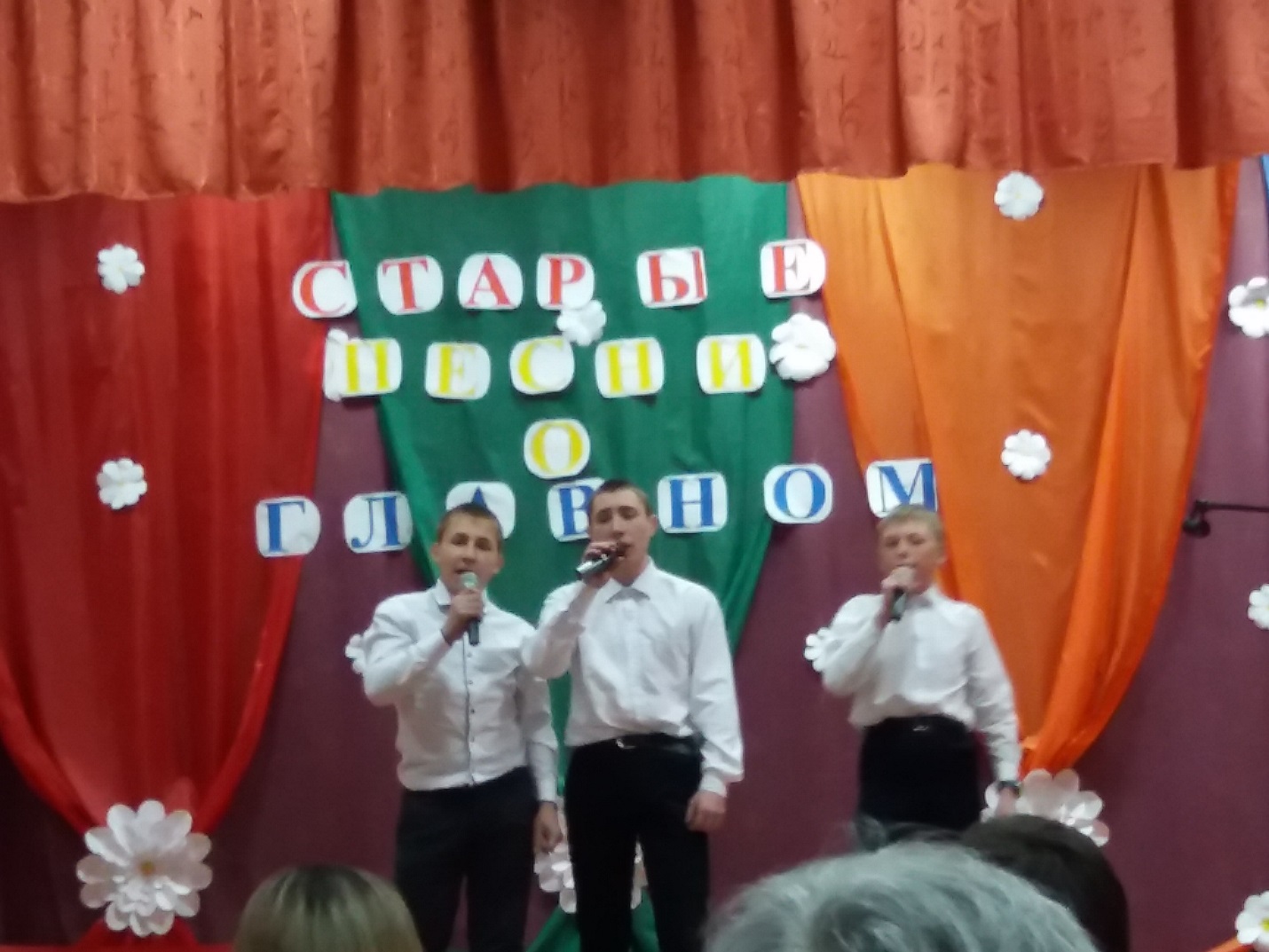 Трио «Удальцы»Широковский сельский дом культуры